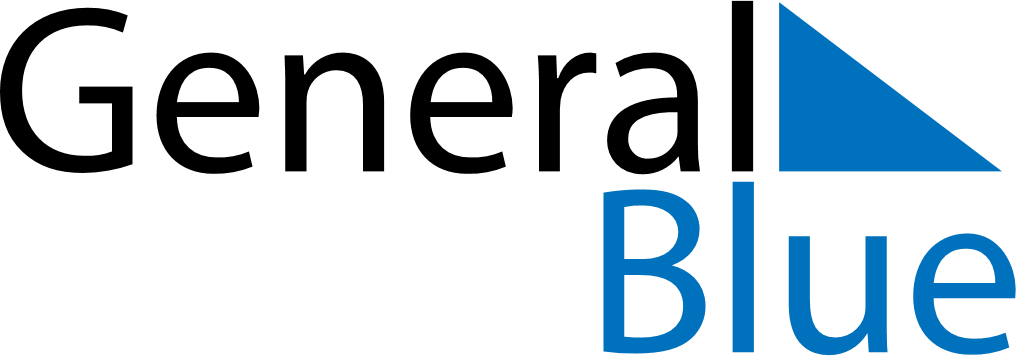 June 2027June 2027June 2027The NetherlandsThe NetherlandsSUNMONTUEWEDTHUFRISAT1234567891011121314151617181920212223242526Father’s Day27282930